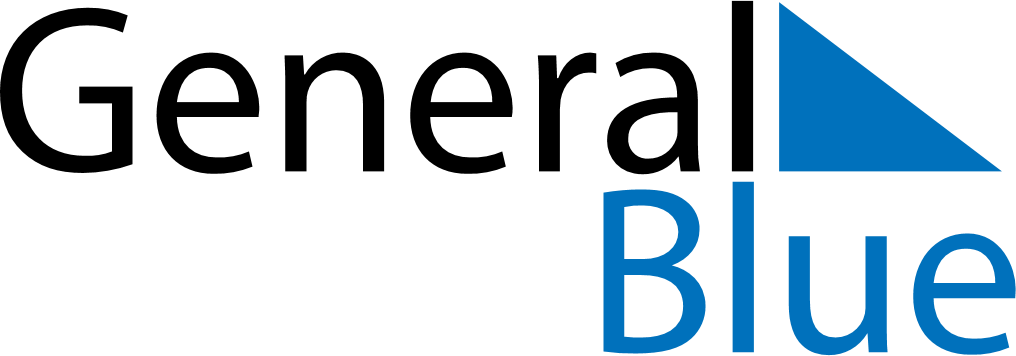 August 2018August 2018August 2018August 2018South AfricaSouth AfricaSouth AfricaSundayMondayTuesdayWednesdayThursdayFridayFridaySaturday1233456789101011National Women’s Day1213141516171718192021222324242526272829303131